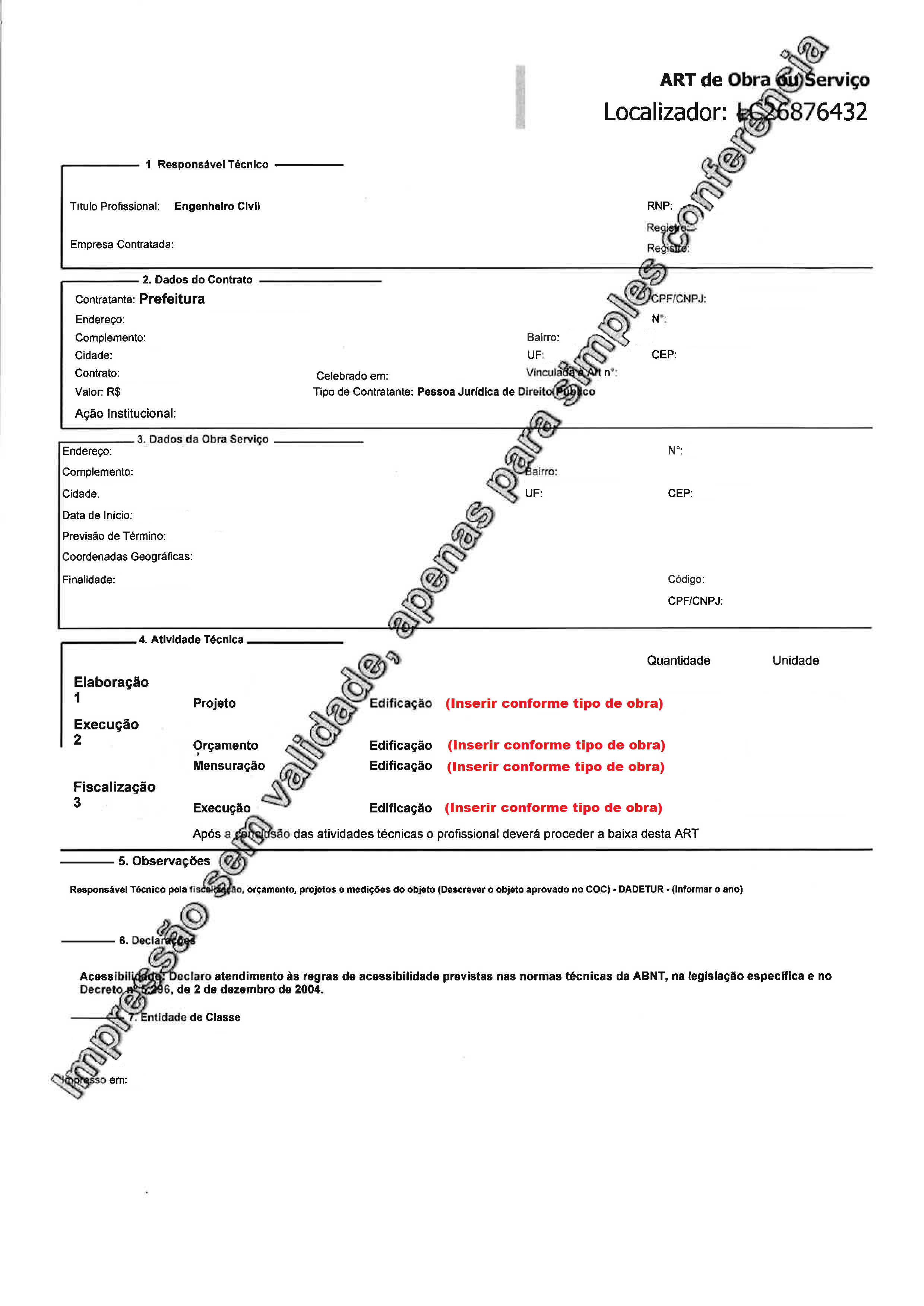 Atenção: O sistema da CAU apenas aceita a atividade técnica individualizada e, portanto, há necessidade da emissão de mais de uma RRT, conforme modelos a seguir.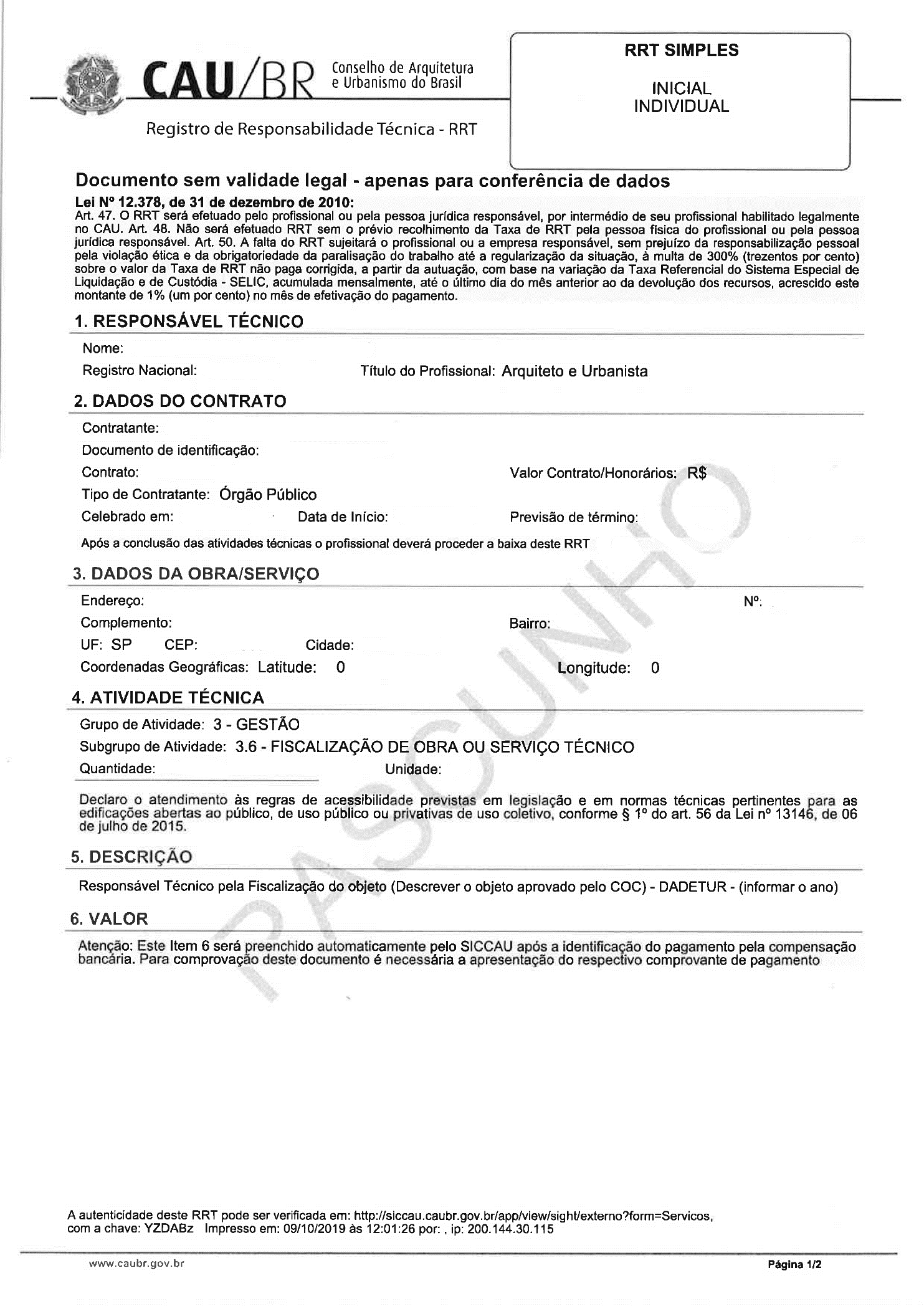 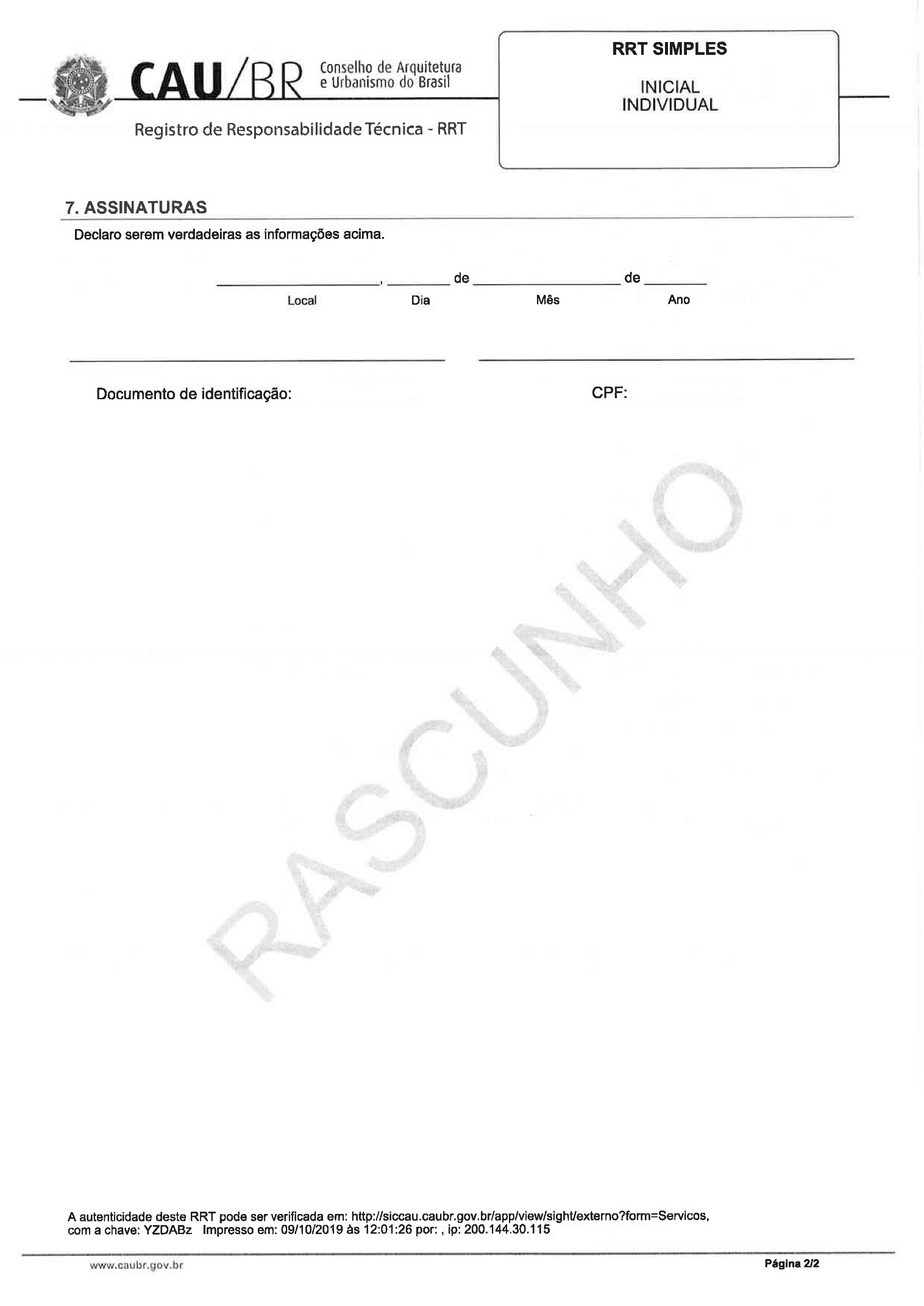 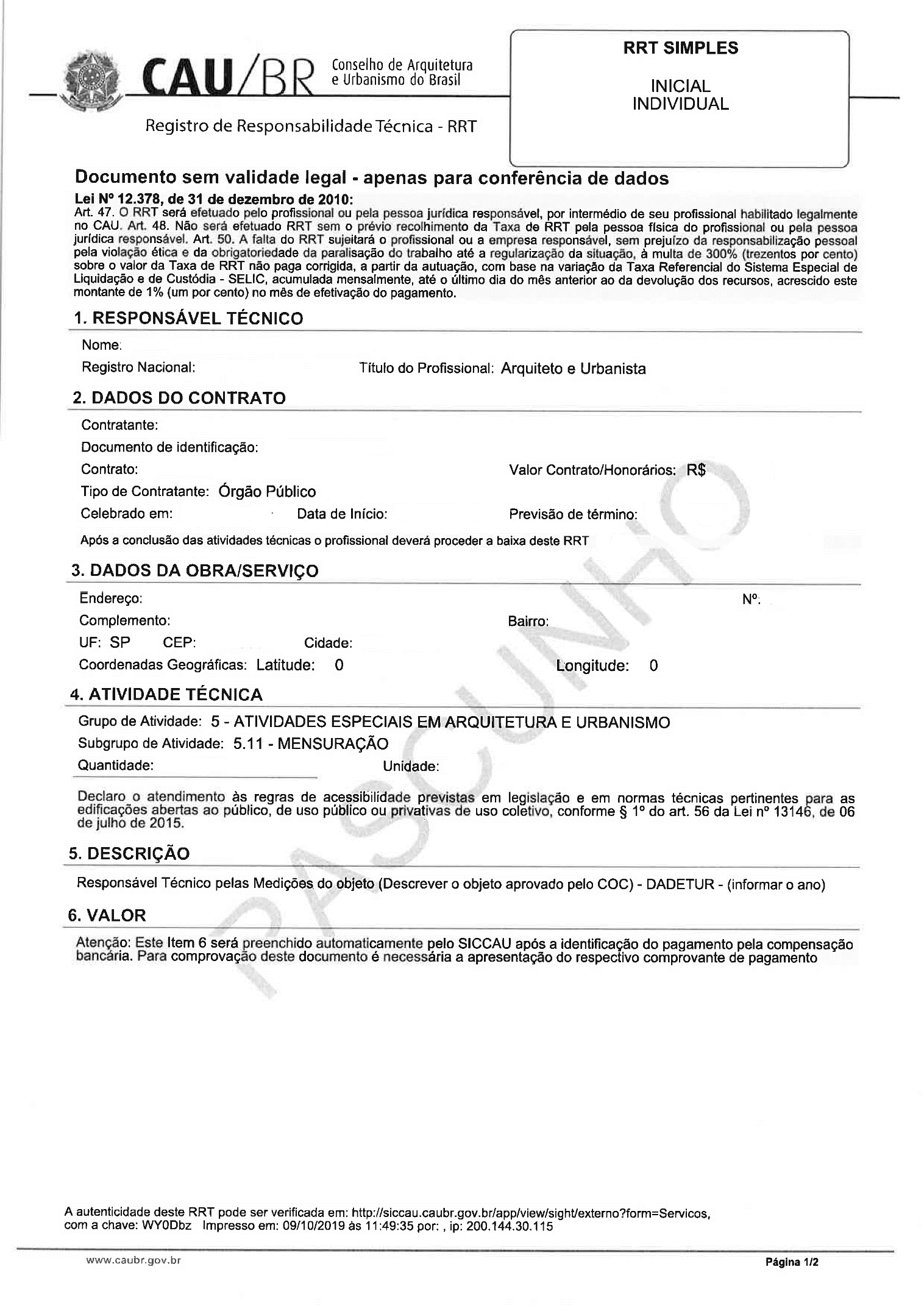 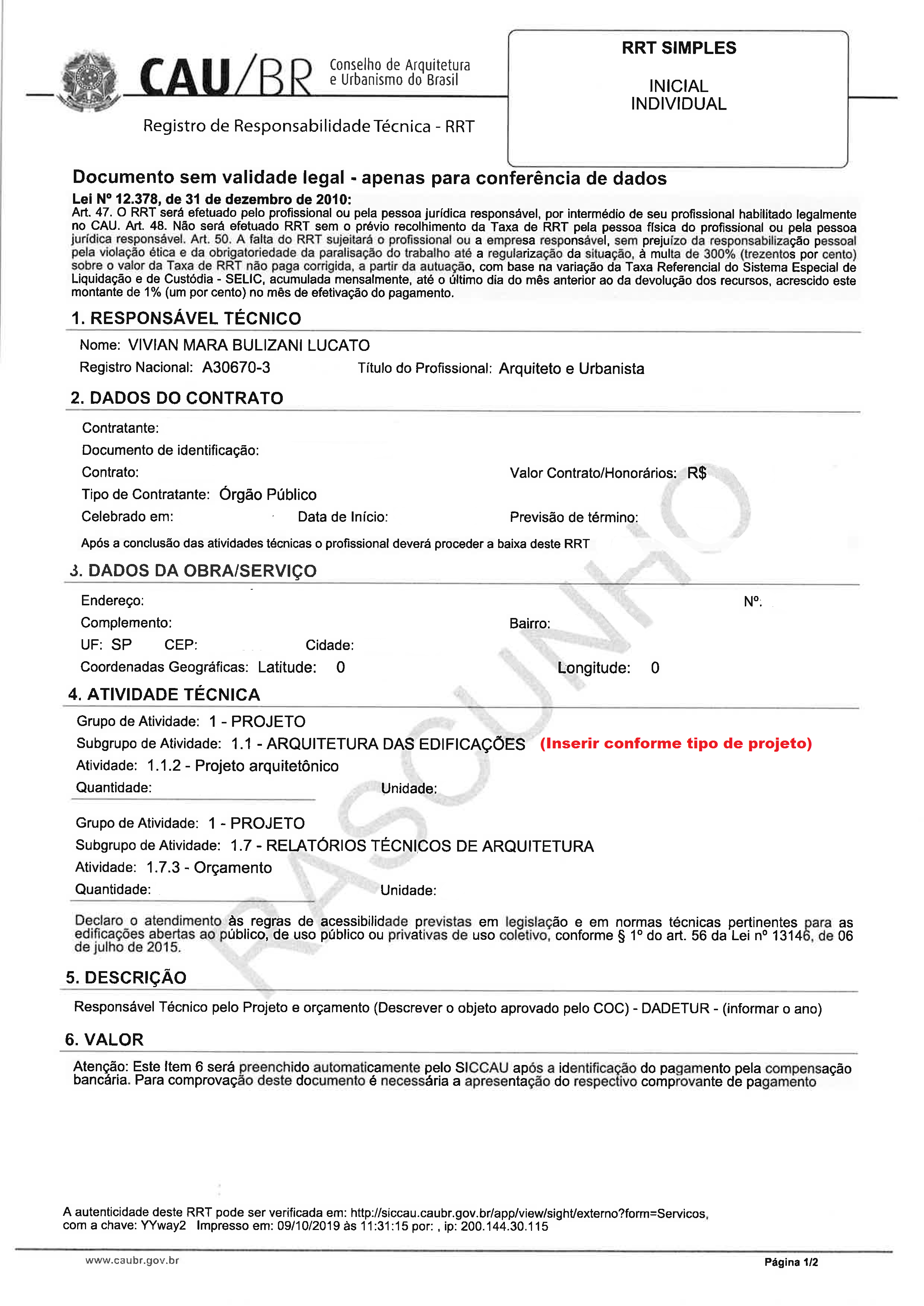 